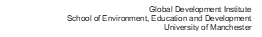 MondayTuesdayWednesdayThursdayFriday9.15am  – 10.00amWelcome addresses from: Head of GDI Prof Khalid NadviMGD Cluster Convener Dr Chris ReesMGD Programmes Administrator Luke Robinson Zoom Link available on Blackboard9.30am -10amMeet the teaching staffHosted by Dr Chris Rees  (All staff who are teaching MGD Units are invited to attend this session and to introduce themselves and to the students)Zoom Link available on Blackboard9.30am – 11.30amProgramme Administrator Drop-In (optional)You should only attend if you are having any problems with registration or adding course units.Zoom Link available on Blackboard9.30am -10.30amOpen to Questions with Programme DirectorsDr Farhad HossainDr Kate RowlandsDr Chris ReesHosted by Dr Chris Rees Zoom Link available on Blackboard 12pm OnwardsUniversity of Manchester SportCareers Talk9.30am – 11.30amProgramme Administrator Drop-In (optional)You should only attend if you are having any problems with registration or adding course units.Zoom Link available on Blackboard10am – 12pmGroup  Activity by ProgrammeMSc Management and Implementation of Development Projects: Dr Kate Rowlands Zoom Link:  Zoom Link available on Blackboard10am- 12pmProgramme Structure, Units and AssessmentMSc Management and Implementation of Development Projects: Dr Kate Rowlands Zoom Link:  Zoom Link available on Blackboard12pm Onwards: Academic Advisor VideoInternational Society Welcome Programme9.30am -10.30amOpen to Questions with Programme DirectorsDr Farhad HossainDr Kate RowlandsDr Chris ReesHosted by Dr Chris Rees Zoom Link available on Blackboard 12pm OnwardsUniversity of Manchester SportCareers Talk9.30am – 11.30amProgramme Administrator Drop-In (optional)You should only attend if you are having any problems with registration or adding course units.Zoom Link available on Blackboard10am – 12pmGroup  Activity by ProgrammeMSc Management and Implementation of Development Projects: Dr Kate Rowlands Zoom Link:  Zoom Link available on Blackboard10am- 12pmProgramme Structure, Units and AssessmentMSc Management and Implementation of Development Projects: Dr Kate Rowlands Zoom Link:  Zoom Link available on Blackboard12pm Onwards: Academic Advisor VideoInternational Society Welcome Programme9.30am -10.30amOpen to Questions with Programme DirectorsDr Farhad HossainDr Kate RowlandsDr Chris ReesHosted by Dr Chris Rees Zoom Link available on Blackboard 12pm OnwardsUniversity of Manchester SportCareers Talk12pm OnwardsAcademic Writing Skills IntroductionStudent Support InformationStudent Representative Information